WORKSHEET – AMAZING ANIMALS 21/ Poslech učebnice. Poslechněte si nahrávku a spojte k větám zvíře o kterém se mluví.It eats leaves.					1. penguinIt eats meat.					2. gorillaIt eats insects.					3. lionIt eats fish.					4. crocodileIt eats meat and fish.				5. frog2/ Přiřaď k zvířatům věty. Přepiš věty Pod obrázky. It doesn`t eat meat.			It eats insects.			It lives in a hot place.It doesn`t live in a hot place.		It swims.			It flies.It doesn`t fly. 				It eats meat. 			It eats leaves.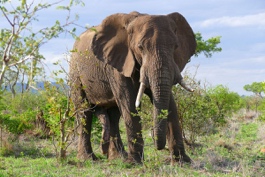 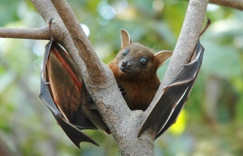 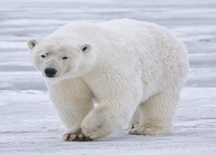 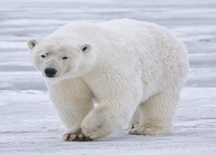 3) Přečti si text a doplň, o které zvíře se jedná.It eats meat and fish. It doesn`t live in a hot place. It swims. ...........................It doesn`t eat meat. It flies. It`s a ...........................It eats insects. It doesn`t fly. It swims. It`s a  ...........................